Note: All text in Italics, including this text, can be deleted once you’ve completed your one-pager.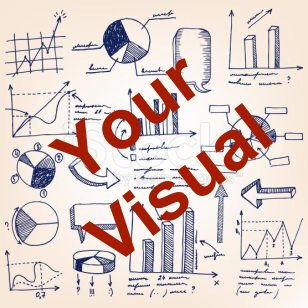 Data InnovationGeneral description of the topic.  What is the thing you researched and why is it important?  This should be a brief synopsis of what you read.  Assume that the audience doesn’t know much about the topic.  Get the reader excited or interested in what you have to say.  About the DataWhat data does this innovation use, produce, or consume?  Where does the data come from?  How is it collected?  Who is collecting it?  If possible, how and where is it stored?  Do they provide public access to this data? If so, put a link to it here.ExampleGive an illustrative, detailed example of how the data is used to produce the effect or outcome intended by the innovation. The more specific you can be, the better.  This example should not simply explain how data is encoded, but how the innovation manipulates, transforms, uses, or performs computations on that data to achieve some greater effect.SourcesList all websites that you used to find any information you wrote here.  Include the permanent URL. Identify the author, title, source, the date you retrieved the source, and, if possible, the date the reference was written or posted.  Note about the Visual:The visual should be an image or graphic that you think helps illuminate your topic, the innovation itself, the data it uses, or your specific example.  It does not need to be anything you created by hand, but it can be.  A good visual would add depth or additional information to your written text.  If necessary, one of the sections should explain the purpose of the visual: what it is depicting?  Make sure you also cite the source of the image.Data Innovation One-Pager Template 
<change this to your title>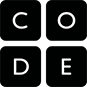 